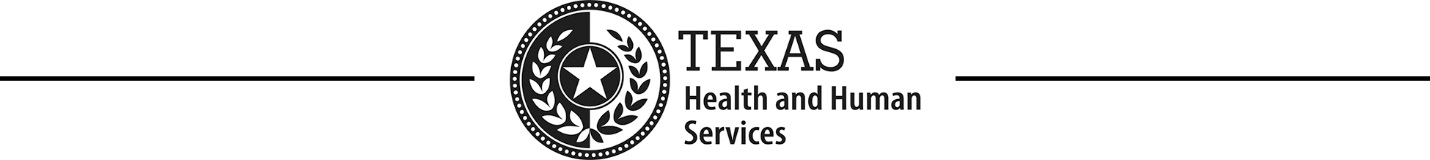 Version 2.5Effective Date: December 23, 2021Table 1. DOCUMENT HISTORY LOGGeneral Information   to    Provider Hotline (UMCM 5.24.7)  (Due 30 Days after the end of the reporting month)MCCO Comments:    Where’s My Ride Hotline (UMCM 5.24.7)  (Due 30 Days after the end of the reporting month)Performance Standard:   Call Abandonment Rate       Average Hold TimeProgram:    STAR      STAR+PLUS      STAR Health      STAR Kids      CHIP      CHIP Dental Services                     MMP     Children’s Medicaid Dental Services        Cause of Non-compliance/Corrective Action Taken:  MCCO Comments:   98% NF Unit Rate Clean Claims within 10 Days 98% Medical Transportation Clean Claims Adjudicated within 30 Days 99% Medical Transportation Clean Claims Adjudicated within 90 Days 98% Medical Transportation Appealed Claims Adjudicated within 30 DaysSTATUSDOCUMENT REVISIONEFFECTIVE DATEDESCRIPTIONSTATUS1Baseline2.0April 3, 2020Initial version Uniform Managed Care Manual Chapter 5.25.1, “MCO Monthly Deliverable 30 Day Submission Non-Compliance Summary.”Chapter 5.25.1 applies to contracts issued as a result of HHSC RFP numbers 529-08-0001, 529-10-0020, 529-12-0002, 529-12-0003, 529-13-0042, 529-13-0071, 529-15-0001, and Medicare-Medicaid Plans (MMPs) in the Dual Demonstration.BaselineRevision2.0.1June 18, 2020Accessibility approved version.RevisionRevision2.0.2September 1, 2021Added hotline standards for Where’s My RideAdded Medical Transportation standards for the Claims Summary Report..RevisionRevision2.0.3September 2, 2021.RevisionRevision2.4September 3, 2021Administrative change to correct all inactive check boxes in document and version format.   Revision Revision2.5December 23, 2021Administrative change made to remove Call Hold Rate from the Where’s My Ride Hotline performance.Administrative change made to correct the Nursing Facility Clean Claims Adjudicated performance standard to read within 10 Days.Administrative change made to add the Nursing Facility Unit Rate Clean Claims Adjudicated within 10 Days performance standard.Revision